Tower Masters Research Worksheet (GrK-2) Answer KeyDefine by cutting and pasting from the picture choices below:An engineer is a person who uses:A civil engineer is a person who designs all kinds of structures, including public works such as: ---------------------------------------------------------------------------------------------------------------------------------------------------------------------------------Choose from the following items to cut and paste answers to questions 1 and 2.The engineering design process is a series of steps that guides engineers as they design and redesign structures and other inventions without wasting a lot of money, time and materials.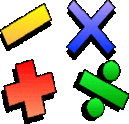 +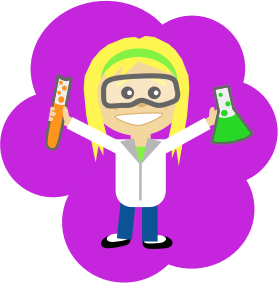 to create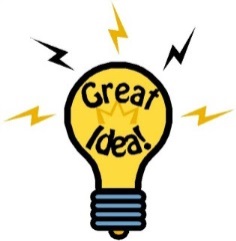 to solve a problem in the world.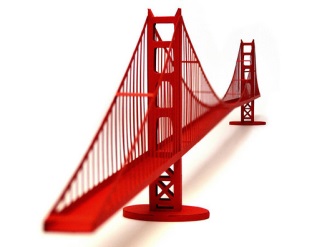 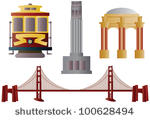 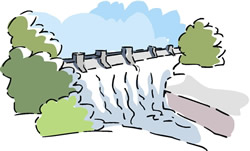 Research the problemImagine: Develop possible solutionsImprove: Redesign as neededIgnore the problemCreate: Build a prototypePlan: Select a promising solutionCreate a hypothesisAsk: Identify the need and constraintsTest and evaluate prototype